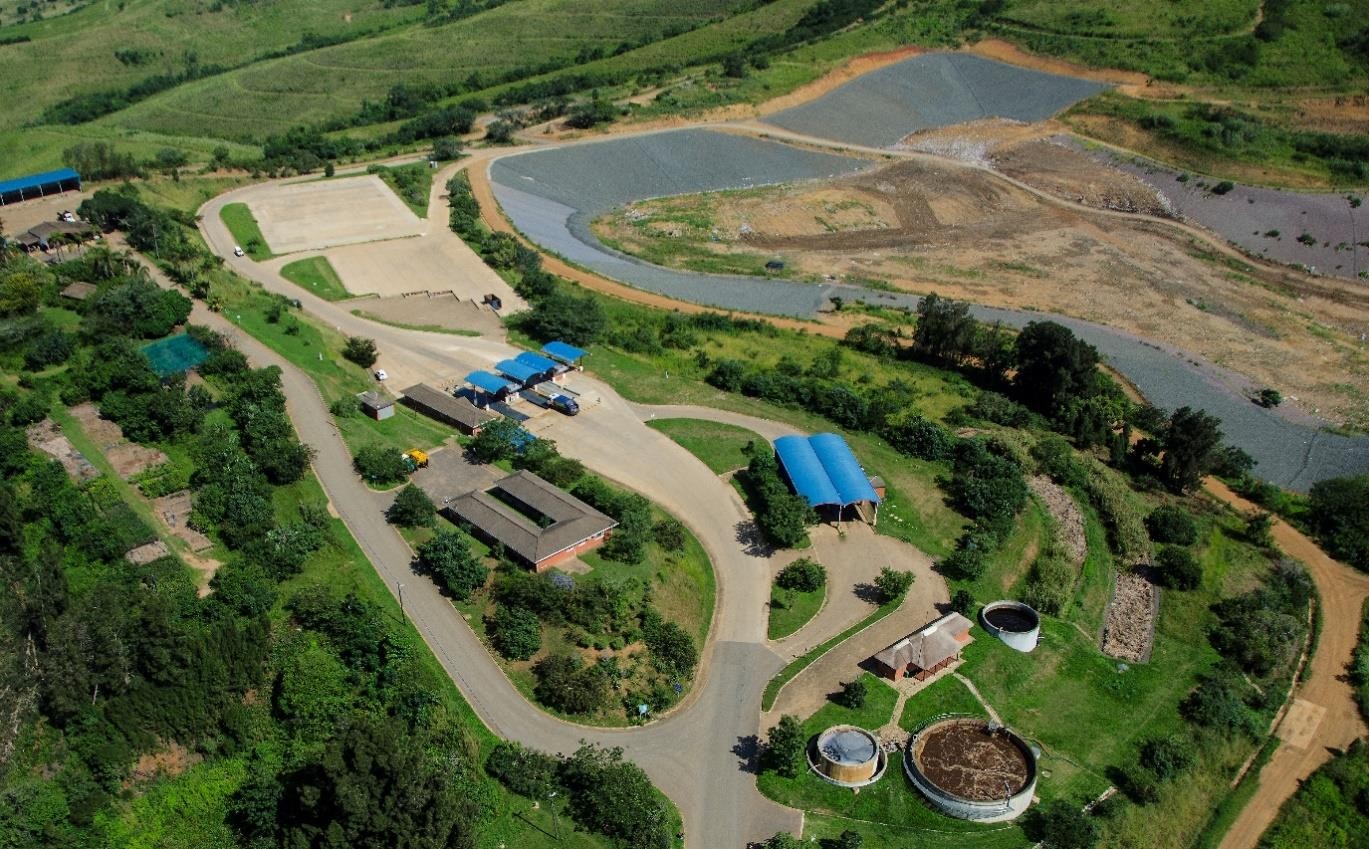 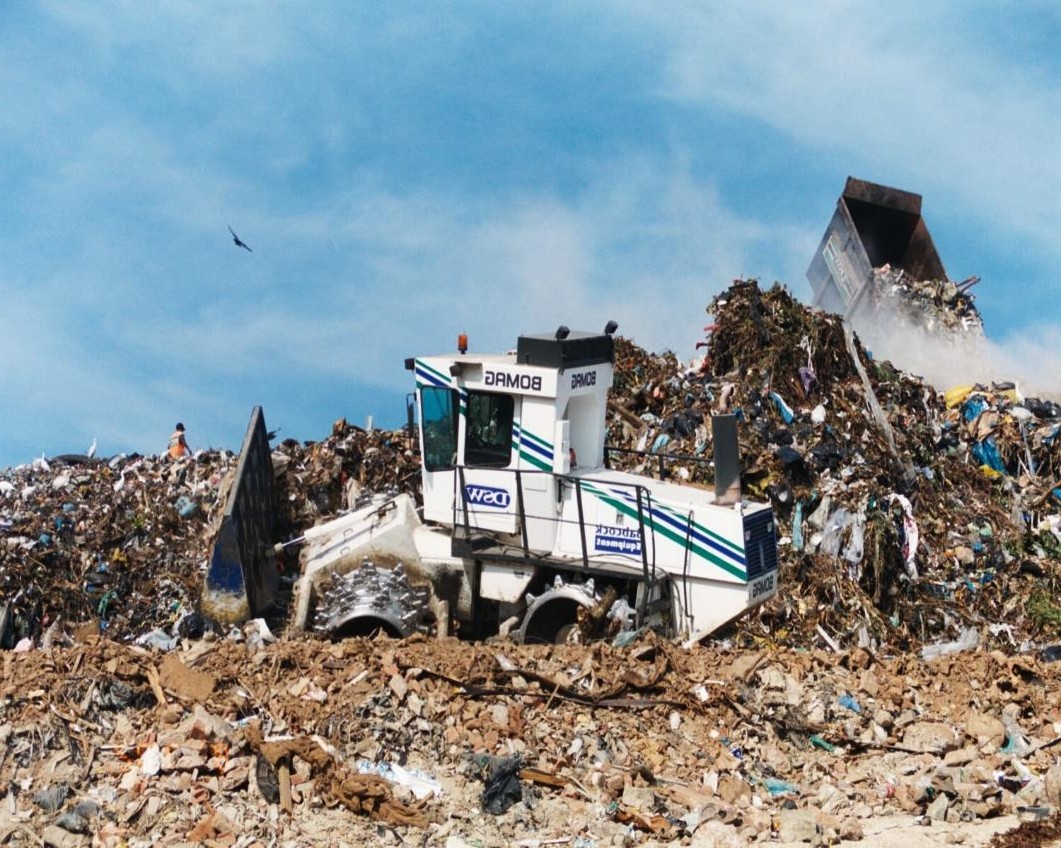 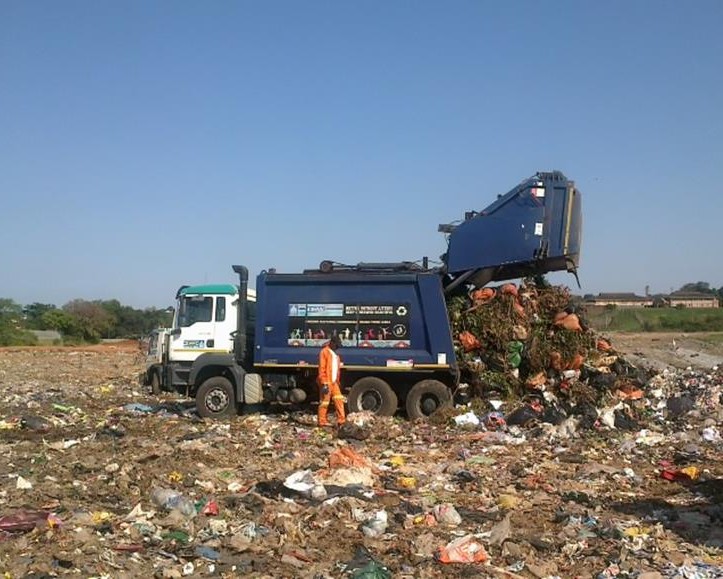 PORTFOLIO COMMITTEE ON ENVIRONMENT, FORESTRY ANDFISHERIES – eThekwini Waste Management 2022-02-18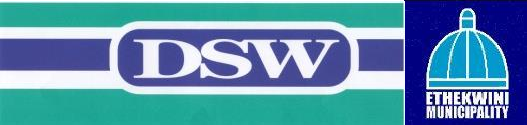 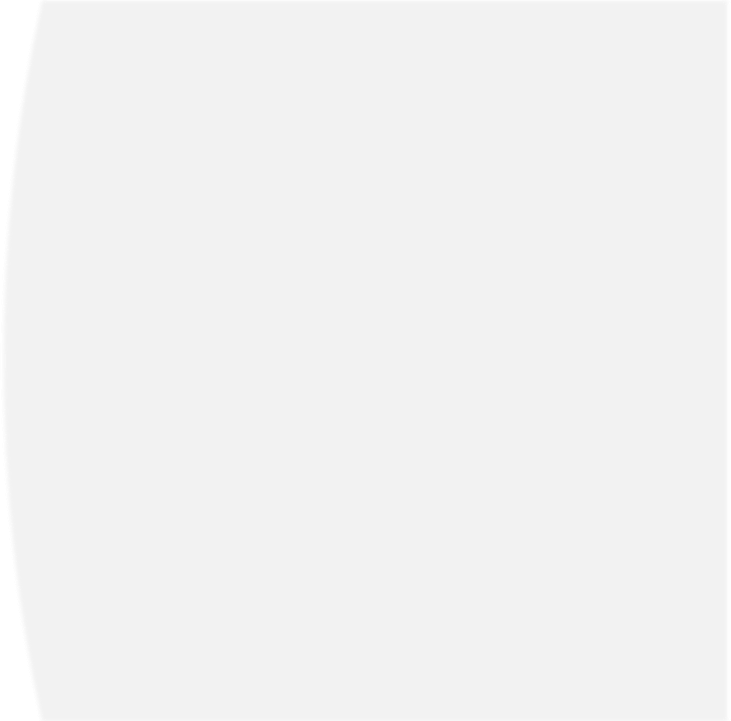 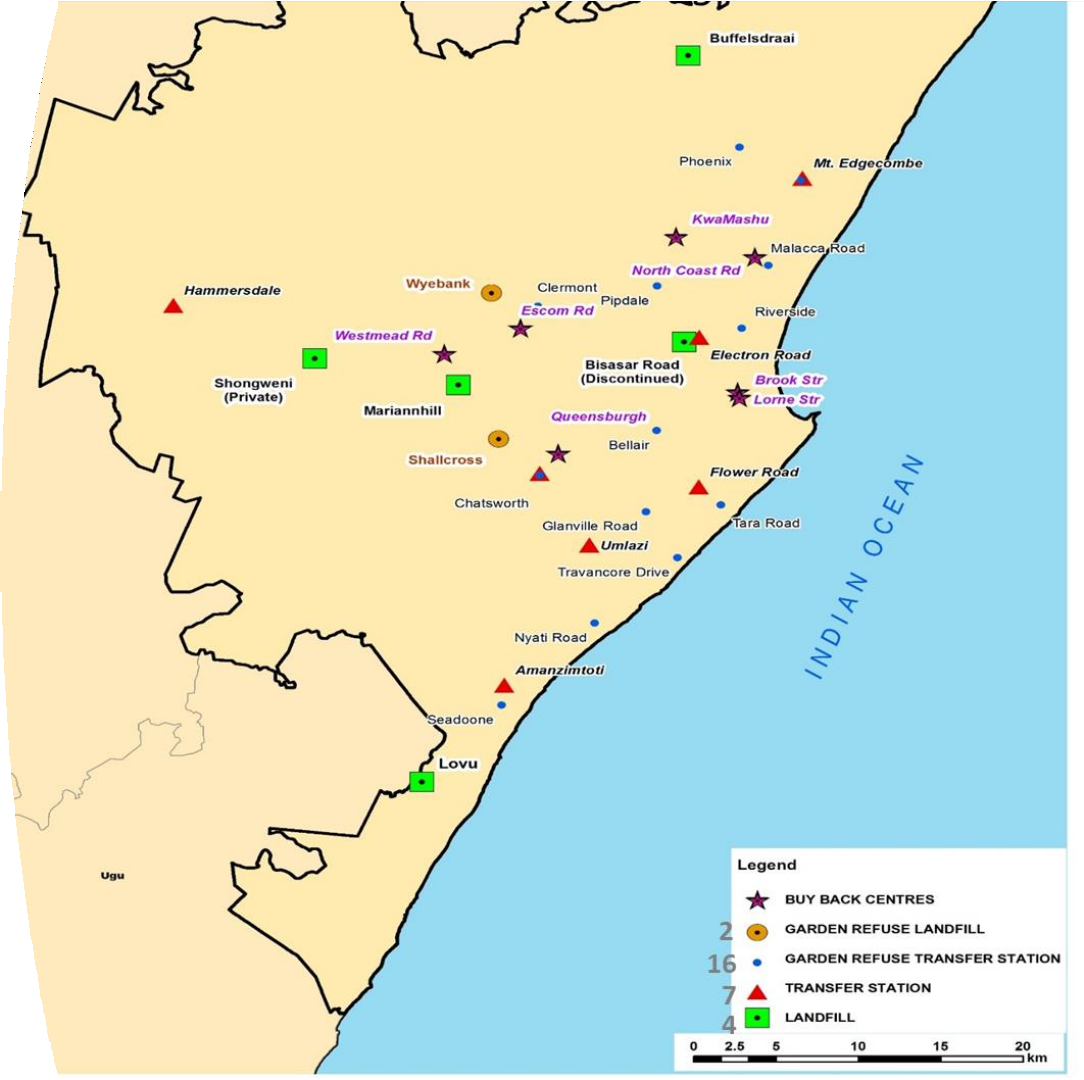 ~1 400 000 tons per year4 Landfill Sites16 Garden Refuse Transfer Stations7 Transfer Stations2 Garden Refuse LandfillsWASTE COLLECTION STATUSWaste Management ContextEST. SOURCE SEGREGATION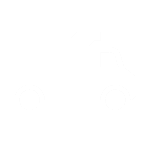 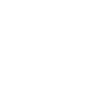 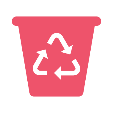 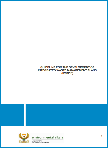 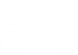 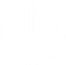 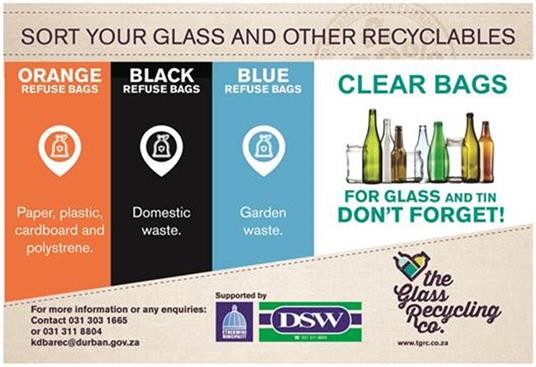 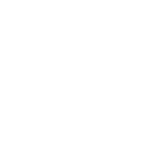 15%TYPE OF SEG. 3 WAY: PAPER&PLASTIC / BOTTLES&CANS/RESIDUALSCARCELANDFILLLandfill Sites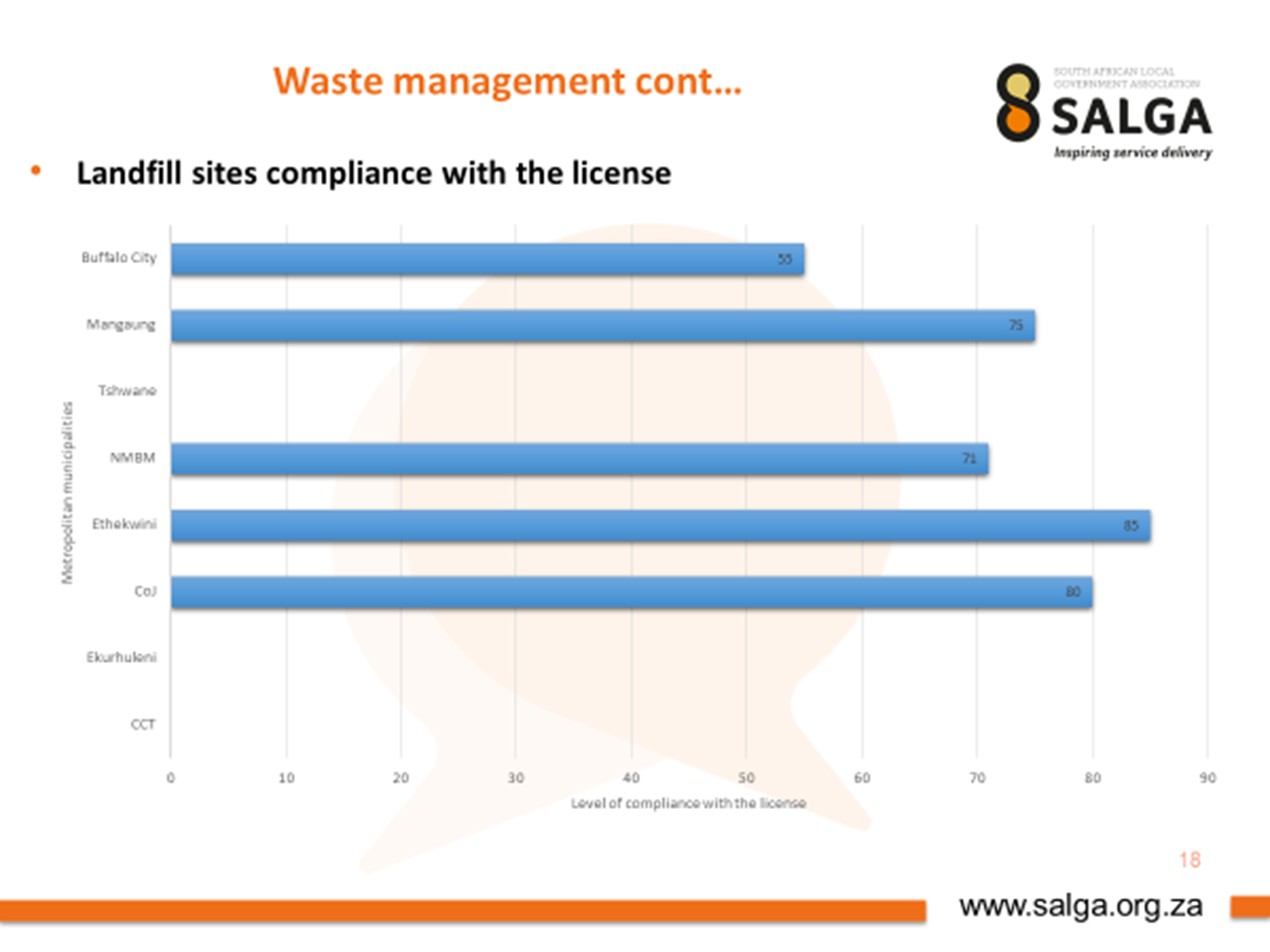 Closure	Expansion	NewWaste RoutingClermont TSElectron TSHammarsdale TS Chatsworth TS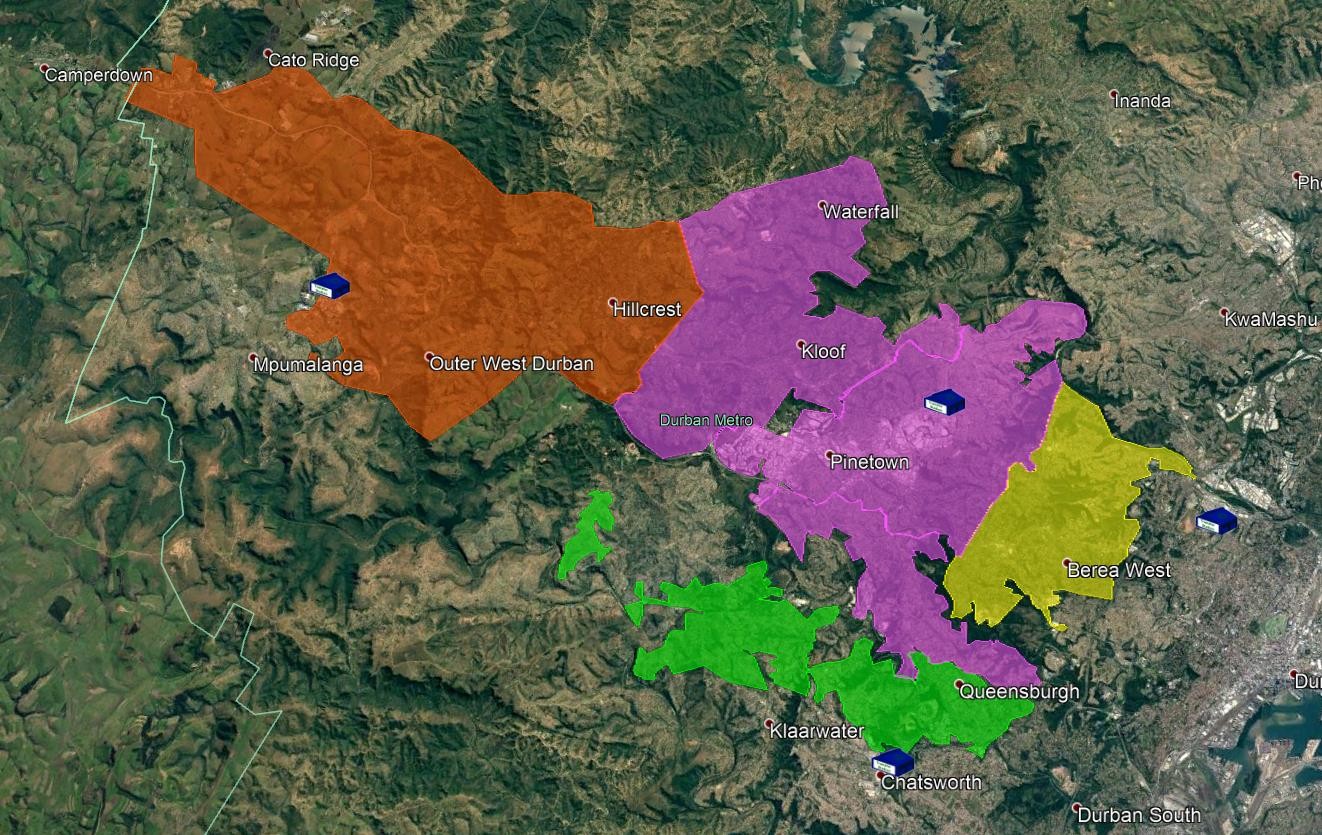 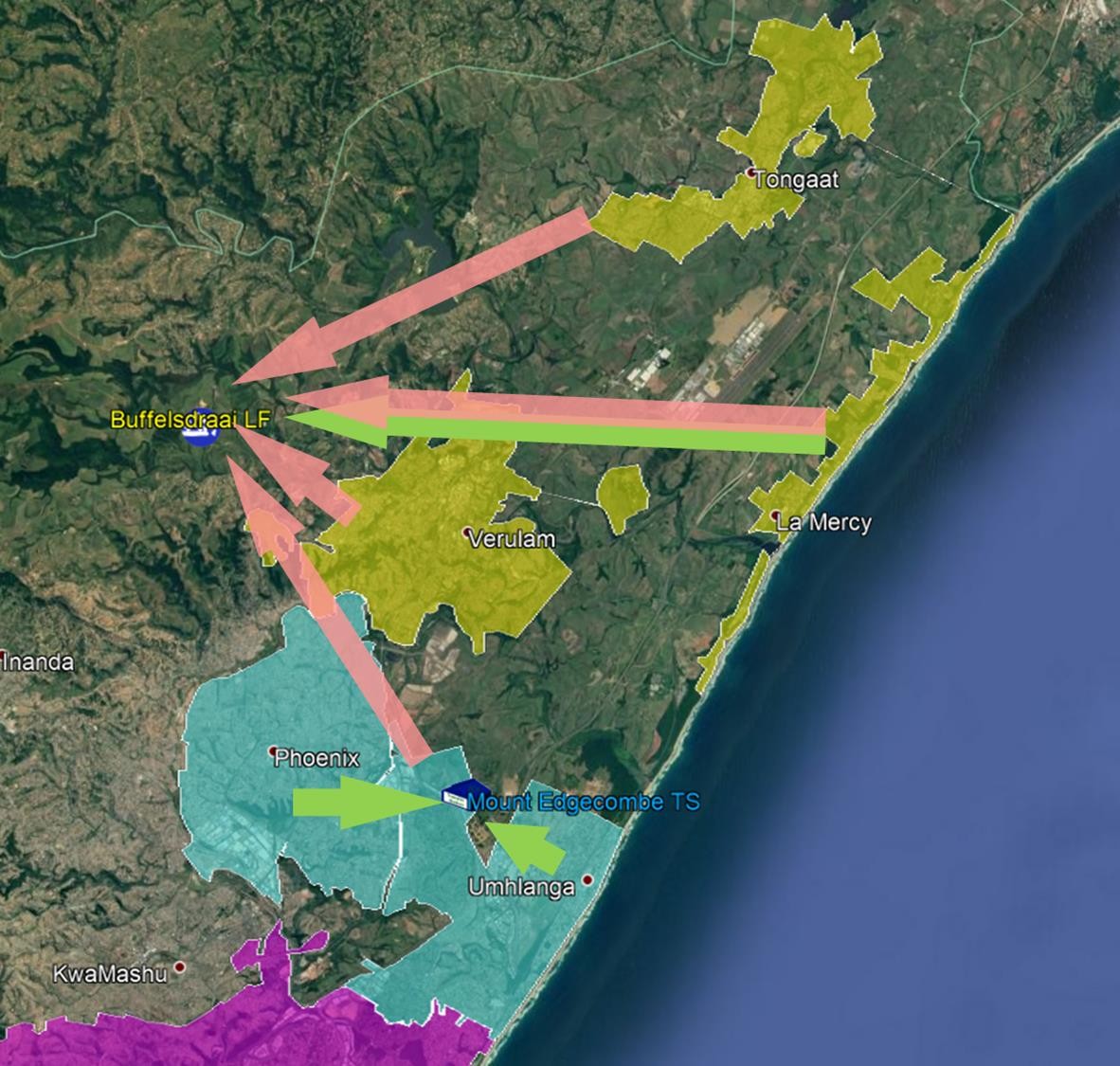 Overall Cost of WM has increasedOvertimeMaintenanceHireShongweni	Waste	Management Facility CRITICAL! To reduce OPEXCHALLENGES & INTROSPECTION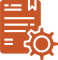 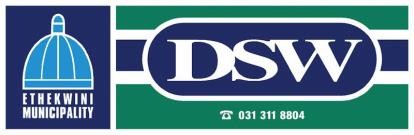 LANDFILL AIRSPACEImminent Landfill Site ClosuresNew Landfill Delays with Authorities, AppealsPublic Uprising – NIMBY, BANANA Syndrome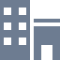 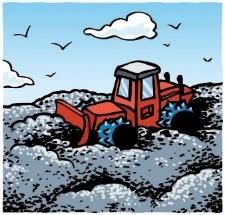 Poor Market Uptake for AlternativeWaste TreatmentINFRASTRUCTURE STRAIN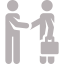 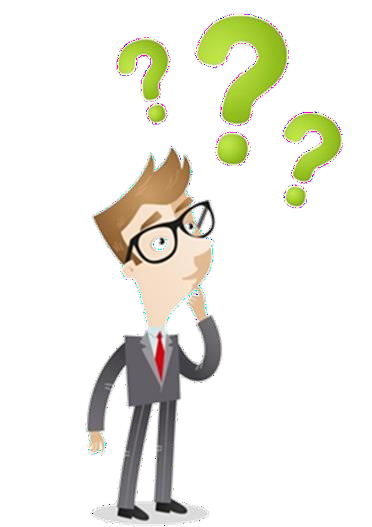 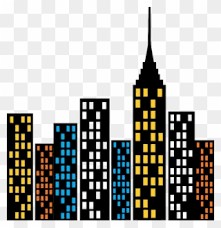 Asset Management RequiredDepot Degradation / CapacityRefurbishment / Upgrade AttentionEquitable Provision for Female StaffOccupational Health & Safety Non- CompliancesHead: CSWFLEET & HEAVY PLANTAging Fleet with “Fleet Creep”Moratorium, Budget Cuts?Replacement Programme BacklogTOUGH ECONOMIC TIMES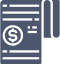 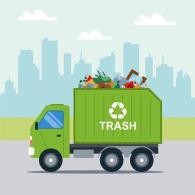 City Competing Interest – Water, Electricity, Housing…Waste ?True Cost of Waste Management Vs WasteRevenue?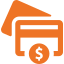 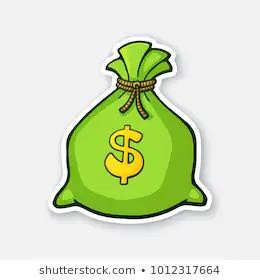 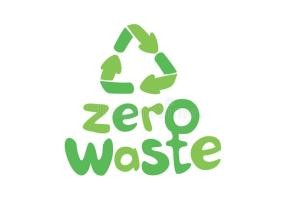 Resource Utilisation – Need to Optimise Big Cost DriversCOVID After Math ImpactALTERNATIVE WASTE MANAGMENTSeparation at Source (S@S) Roll OutRecycling, Waste Minimsation ModelGeneral Poor Market Uptake for Alternative Waste ModelLost Opportunities – Institutional LimitationsThe Financial ModelTotal Cost = Collection + Landfilling + Transfer Station0 – 12.8 % of total cost	3LandfillingTransfer StationWaste is processed in the transfer station and transported using 8x4 Hook-lifts to landfill.Processing and final	2disposal of waste.42.4 – 60.7 % of total cost34.6 – 45.3 % of total costCollectionWaste is collected from1source and transportated toeither a transfer station or landfill. Collection is conducted with 4x2 & 6x4 REL’s.34OPTIMISATION AND RESOURCE UTILISATION          Job creation potential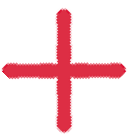               GHG reduction potential Other operational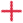 considerations (e.g. levelPyrolysis IncinerationObjectives of Solid Waste Management in eThekwiniReduction of cost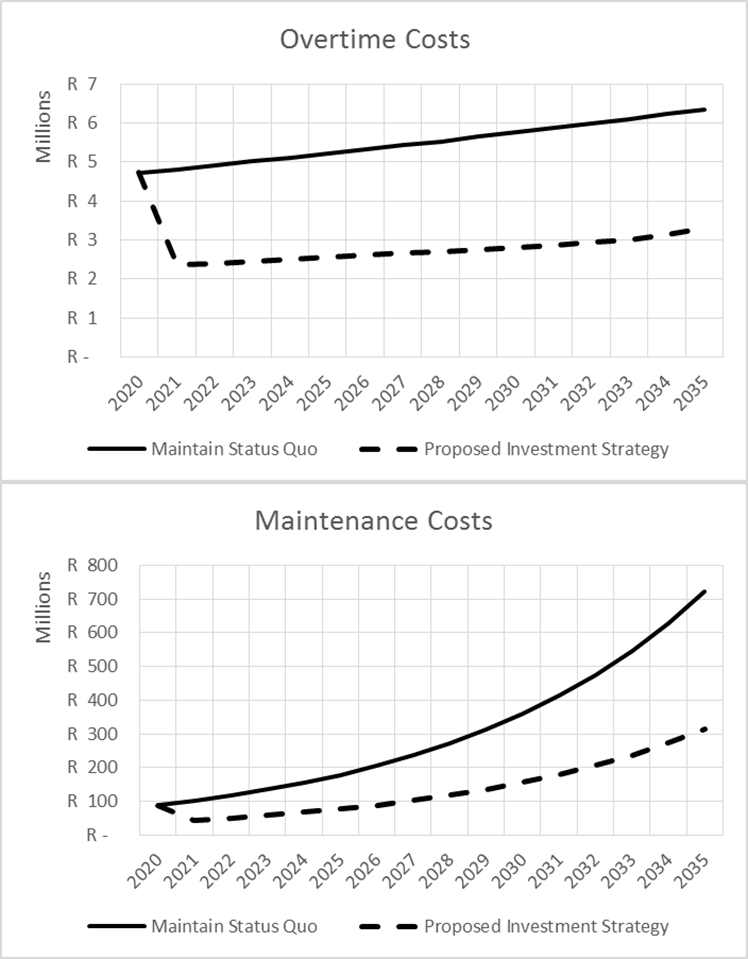 Increase of revenuesand type of segregation, waste composition, access roads, etc.)Informal sectorAnaerobic Digestion Windrow compostingCreation of jobsDiversion from landfillReduction of greenhouse gas emissionsCollection service for all residentsTechnological sophistication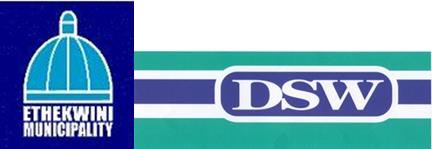 Proposed ScenariosScenario 1:	Improvement of cost efficiencScenario 2:	Comprehensive recyclingScenario 3:	Energy-from-waste strategyPRESENTATION HEADINGTURN-AROUND?LANDFILL AIRSPACEExisting Landfill Airspace AccelerationClosure Preparations – Legislative ComplianceNew Shongweni Landfill DevelopmentFLEET & HEAVY PLANTCapital Investment SupportLong Term (3Year) Contracts – City FleetReplacement Programme ModellingRefurbishments & Maintenance ImprovementsWaste Beneficiation	TOUGH ECONOMIC TIMESCost Drivers – Reduction/OptimisationOvertimeMaintenanceINFRASTRUCTURE STRAIN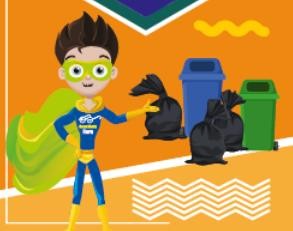 CIDMS – Infrastructure Asset MangDepot Improvements – ArchitectureLife Cycle & Maintenance PlanningEquitable Provision for Female StaffConditional AssessmentsChange Management & Project Management – Focus on DevelopmentHead: CSWHiringBusiness Recovery Modeling – Revised TariffEfficiencies & Better Resource UtilizationRound Balancing, Shifts?Waste as a Resource – Decrease City ExpenditureALTERNATIVE WASTEMANAGMENTSeparation at Source (S@S) IntensificationRecycling, Waste Minimisation Re-ModelEducation & Awareness DrivesIntegrated Waste Management PlanningBeneficiation of Waste – Changing MindsetInstitutional ReviewDURBAN’S PROPOSED IWMP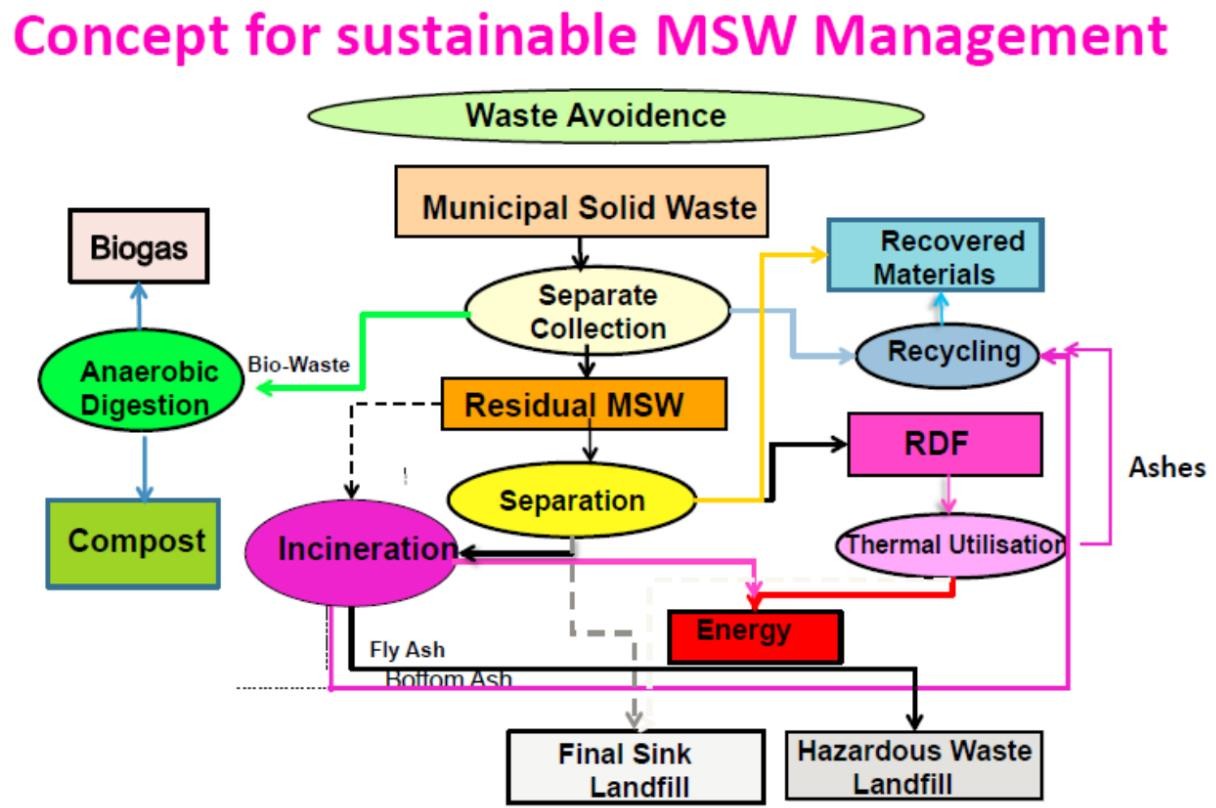 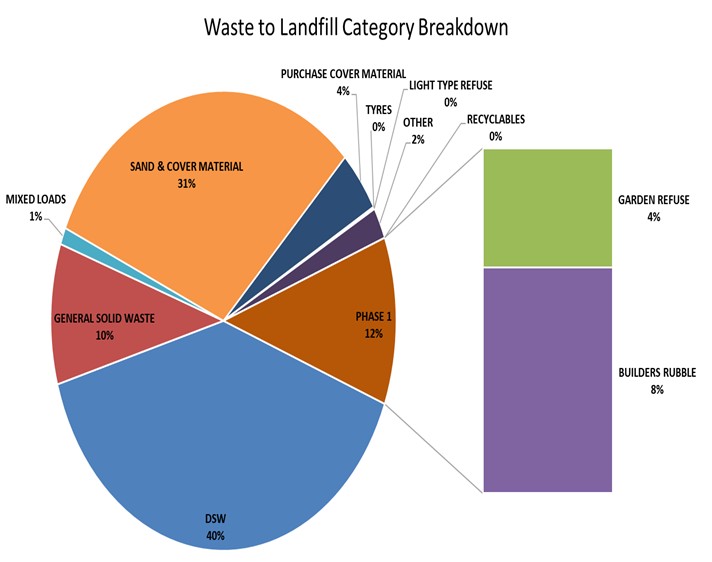 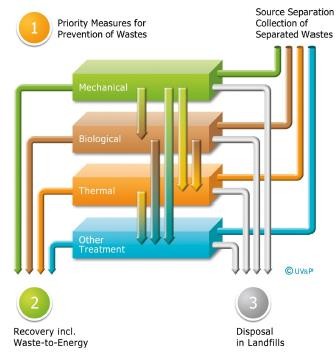 INVESTMENT, JOBS AND INCLUSIVE GROWTHNOT BUSINESS AS USUAL & TRANSITION TOWARDS WASTE AS A RESOURCELVE IT!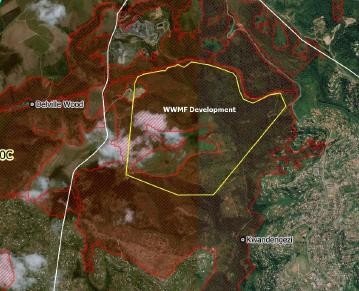 CHECK LISTLAND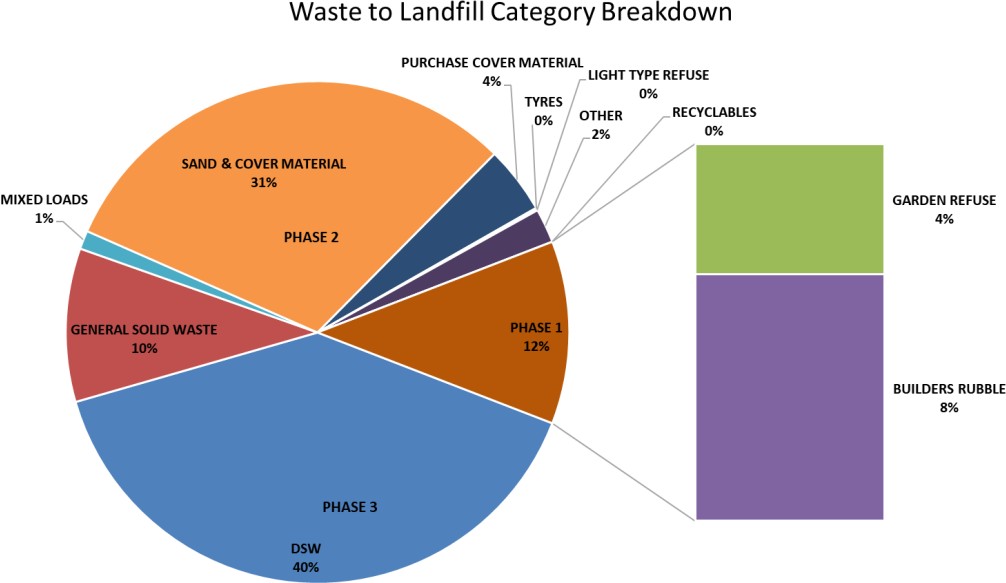 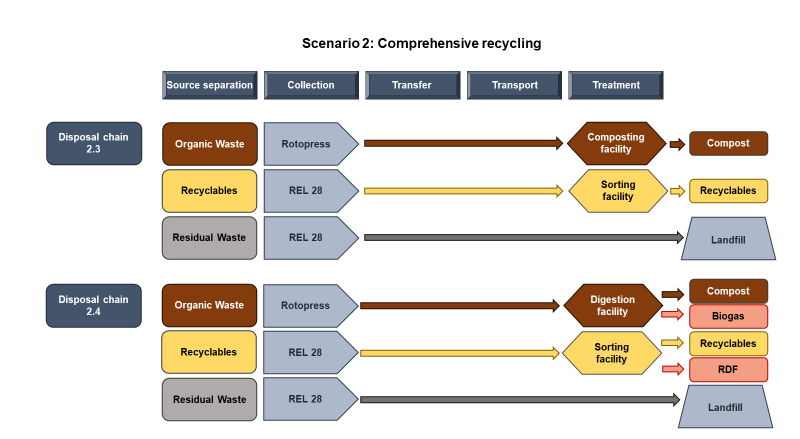 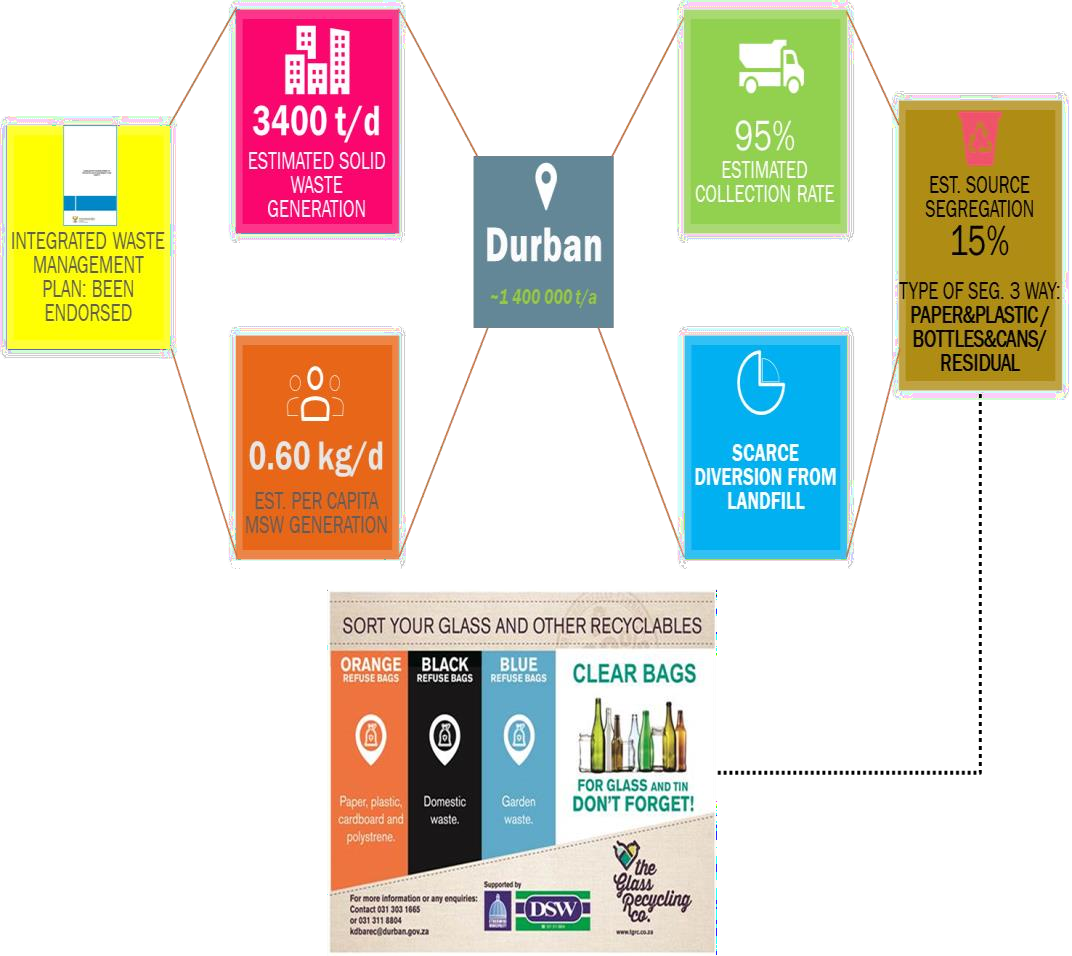 550HaFEEDSTOCKMARKET OFF TAKEProject Status: Landfill Design Underway 75Years Airspace CapacityDue Diligence & Gaps DoneLocal Confidence DataComposting36 000-75 000ton/annumFuture Integrated OpportunitiesPotentials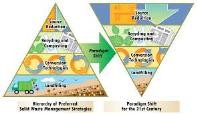 Compost / Soil Amelioration - AgricultureEmissions Trading ~ SA Carbon TaxConstruction & Demolition Waste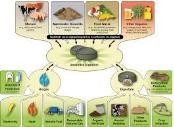 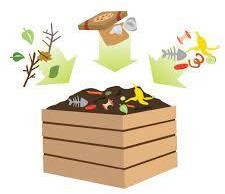 170 000 ton/annum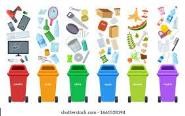 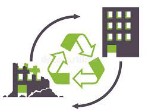 Recycled Aggregate for Green ApplicationsPPP PotentialAnaerobic Digestion 150 000 tons/annum Organics40 000 Nm3/day BiogasContract Participation Goals: Compliance to PPPFA – 30%. Vehicle through normal structures (Ward Councillor – ward etc)Job CreationClimate resilience and environmental protectionAn alternative circular economy from wasteas a resource and Carbon Offset Model Market value increase with an opportunity for land value captureHealth Improvements to CitizensBufferzone model as per other landfills for ECA and CBAMaterials Recovery8-12% of Total WastePaper, Plastic, Cardboard, Cans & BottlesSCHEDULEMaster Plan and Conceptual design completedDetailed Design – 2021Construction – 2023-2025 Phase 1 LandfillDESCRIPTIONHOUSEHOLDSDESCRIPTION2019/2020Solid Waste Removal: (Minimum level)Once a weekRemoved at least once a week1 039 757Solid Waste Removal: (Below minimum level)Backlog218 000Total number of households1 125 767Breakdown:Formal Settlements – households411 468Informal Settlements –households628 289eThekwini Catchment AreaCentralWestNorthSouthNew WestLandfill SiteBisasar RoadMariannhillBuffelsdraaiLovuShongweniFocus AreaDesign Airspace Capacity (m3)25,000,0004,400,00045,000,0008,694,00054,800,000Remaining Airspace (m3) - Approx32,900290,00042,000,0008,144,00054,800,000Tonnage Received (t/day) - Average1100~170085042030005Year Airspace Development150,00003,300,0002,100,0004,000,00010Year Airspace Development004,100,0006,200,0007,000,000Remaining Useful Life (Years)0.32.0642690